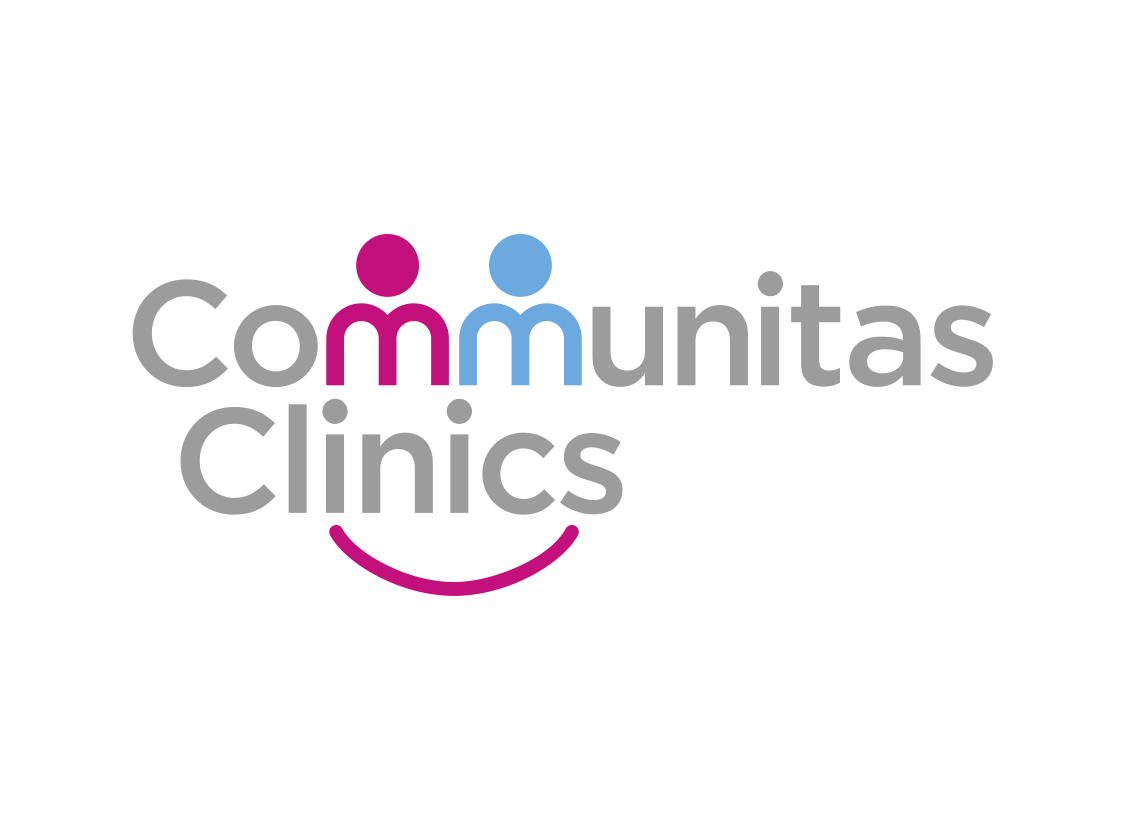 IT_SOP_33Procedure Name: BHR - Making requests using CYBERLABS - Immunology MicrobiologyVersion 1.0Date: 25/10/2022Document Revision History.Introduction.This document provides details of how to make requests using CYBERLABS - Immunology Microbiology for BHR.Scope.This document defines how Communitas Clinics staff or clinicians can order Immunology reports from BHRl, using the Cyberlab system linked within SystmOneUpdate Policy.The authorised document editors will review this policy annually and submit revisions to the Document owner for approval.The authorised document editors will maintain and monitor, as required, data regarding the suitability of this procedure and amend, as necessary.Show patients recordTo request bloods or swabs you will need to start by being in the patients record.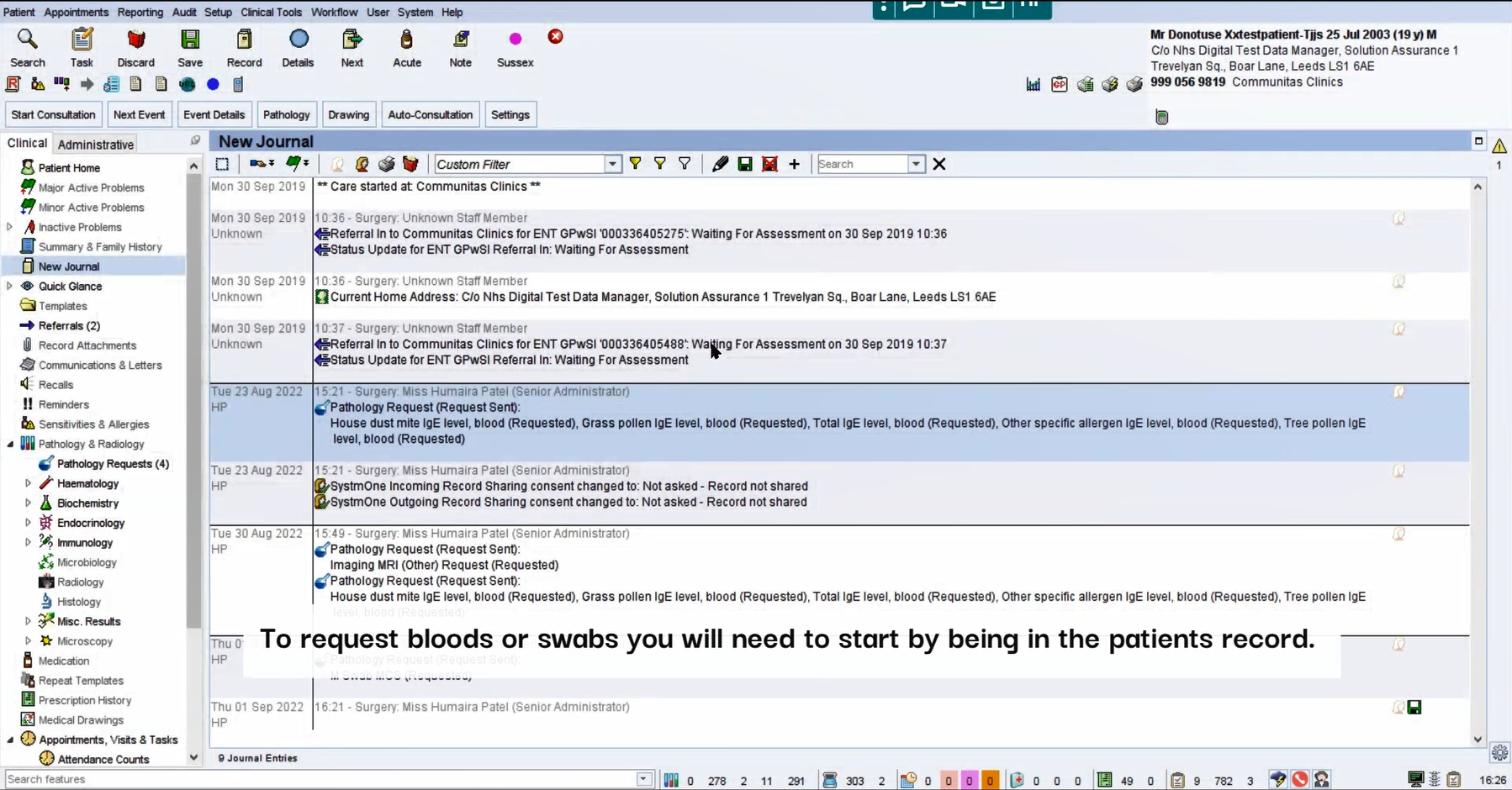 Right-click on Pathology & Radiology on left hand panelOn the left-hand panel, right-click on Pathology & Radiology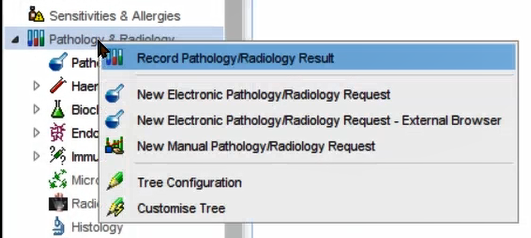 Select New Electronic Pathology/ Radiology RequestSelect New Electronic Pathology/ Radiology Request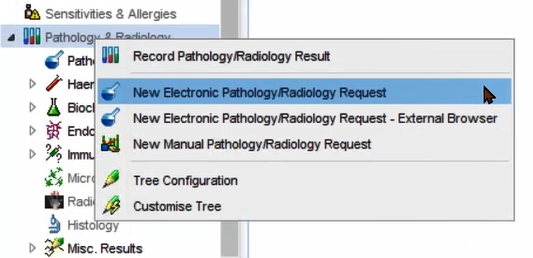 Select OKLeave as ‘Any’ and select OK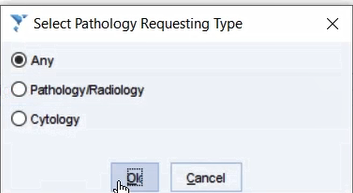 Select King George Pathology labClick on King George Pathology lab Barking, Havering and Redbridge University Hospitals NHS Trust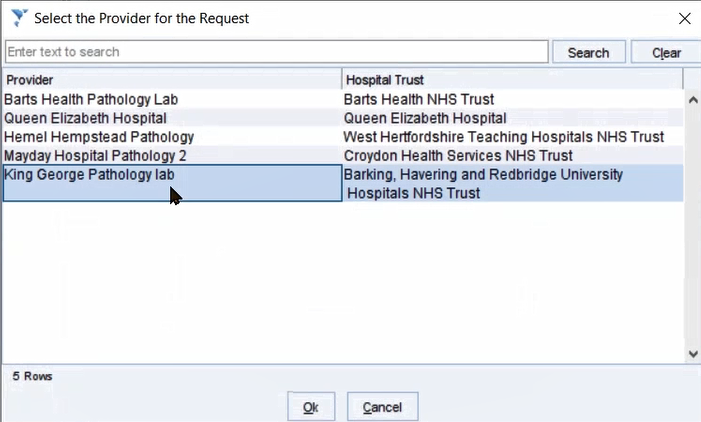 Show new screenSelect the blue arrow on top right to continue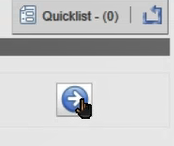 Select AllTo bring up all blood requests, select All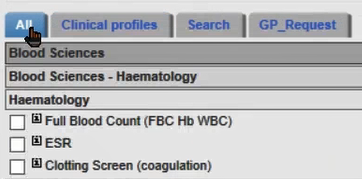 Click on specific IgE deselect, select ear swab, deselectSelect the bloods you would like to request. Or select request for the swab.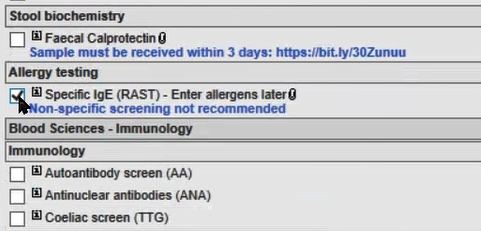 Click on blue arrowSelect the blue arrow on top right to continueShow final requesting windowInput clinical comment. If you are requesting for specific IgE, state the specific allergens to be tested in the box below. 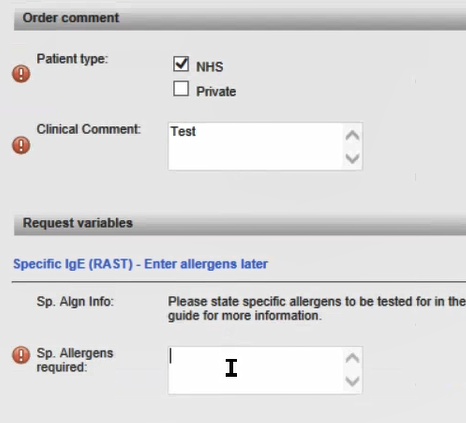 Click on the Blue arrowSelect the blue arrow on top right to continue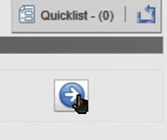 Confirmation PageYour request has now been sent. A PDF of the form will open automatically. If this does not open, select ‘print summary page in the top right-hand corner. 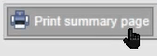 PrintSelect print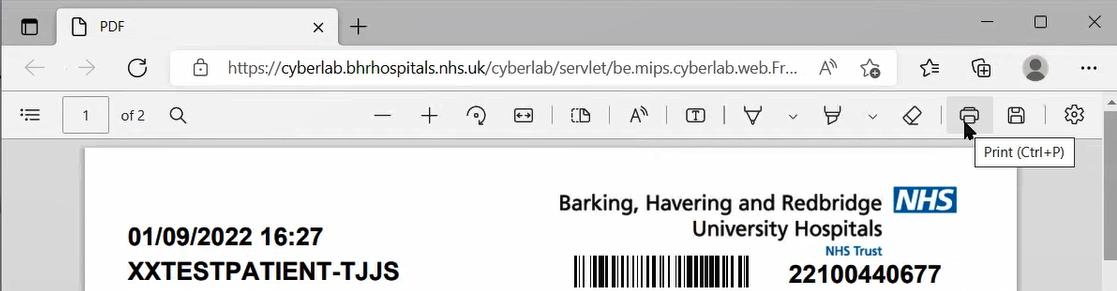 Log outYou must log out of cyberlab using the blue arrow in the top right-hand corner.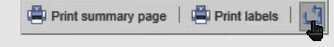 DateVersionAuthorsComments/Reasons For Change25/10/20221.0PHFirst issue